#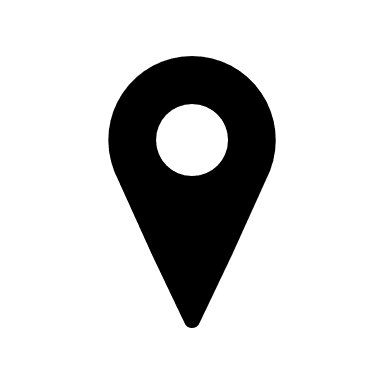 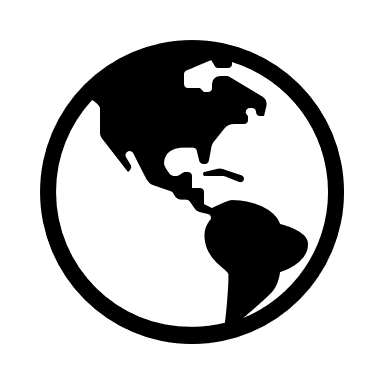 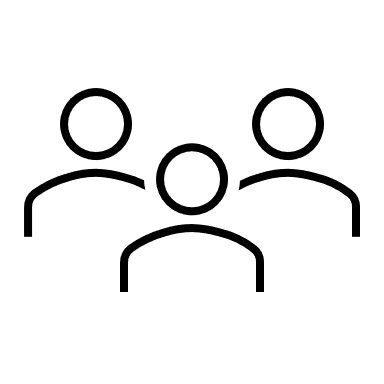 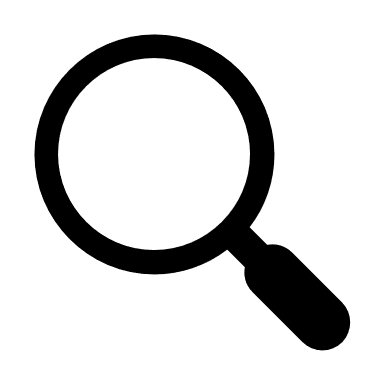 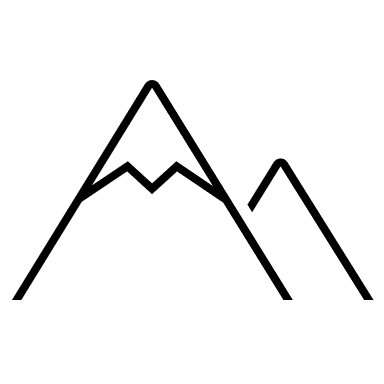 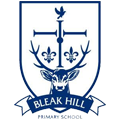 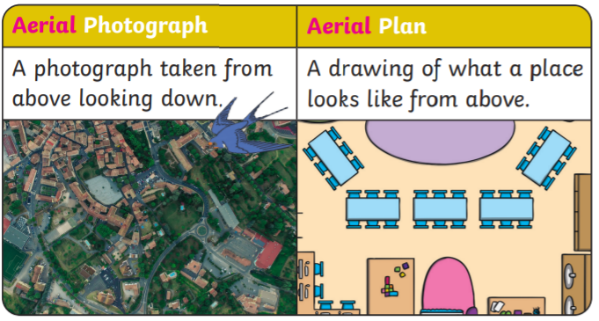 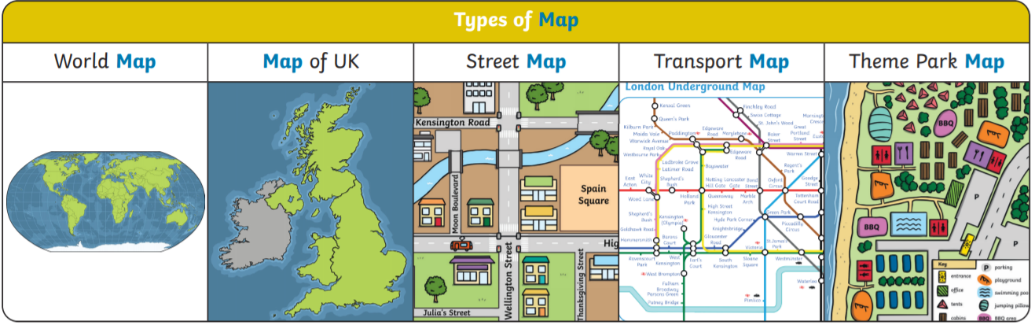 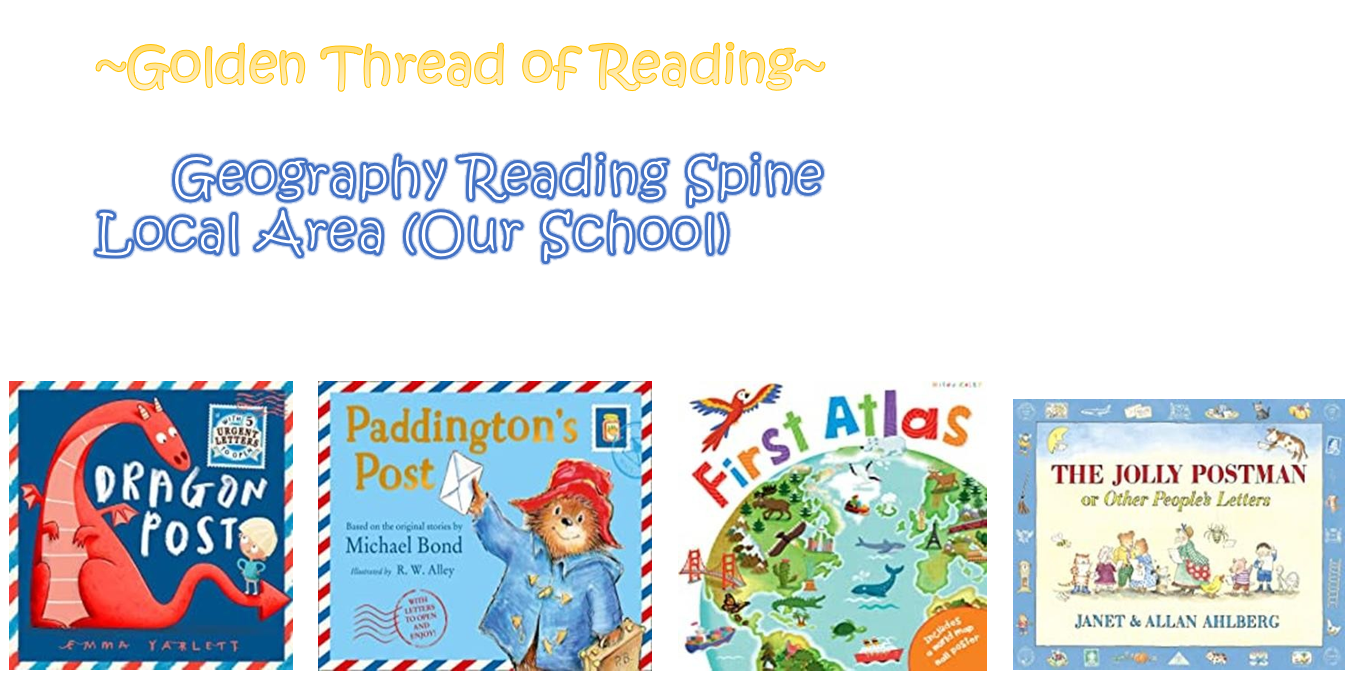 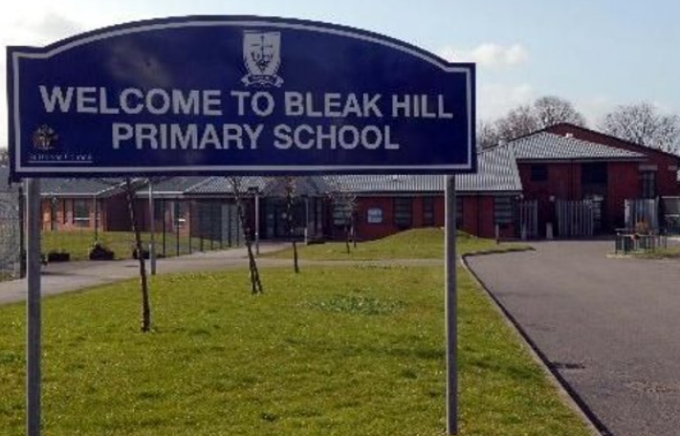 Key VocabularyKey Vocabulary20th CenturyThe 20th century was between 1900 - 199921st CenturyWe are in the 21st century. It started in 2000 and will end in 2099.Metal toysPaper toysSome toys like paper windmills were made from paper.Plastic toysModern toys such as dolls, soldiers and cars are ade of plastic.Metal toysTin soldiers and model cars were made from metal.VictorianThe time when Queen Victoria ruled between 1837 and 1901.Wooden ToysLots of toys were made from wood. Toys such as boats, trains, ball and cup and blocks used wood. Some are still made of wood today.Key VocabularyKey VocabularyLocal AreaThe area around where you live.MapA drawing of an area shown from above.AddressThe place where someone lives or a business is found.Passport A travel document needed to travel to other countries overseasRouteHow you get to somewhere.Skills covered this half term:Name and give examples of some of the key features of their local area.Use observational skills to sort physical and human features using aerial photographs.Construct a map of the classroom using fieldwork observations.Use and recognise some basic map symbols and begin to understand how these can be used in a key.